Anmeldung für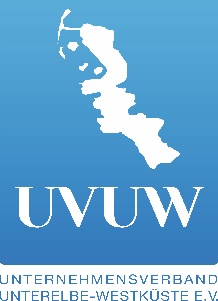 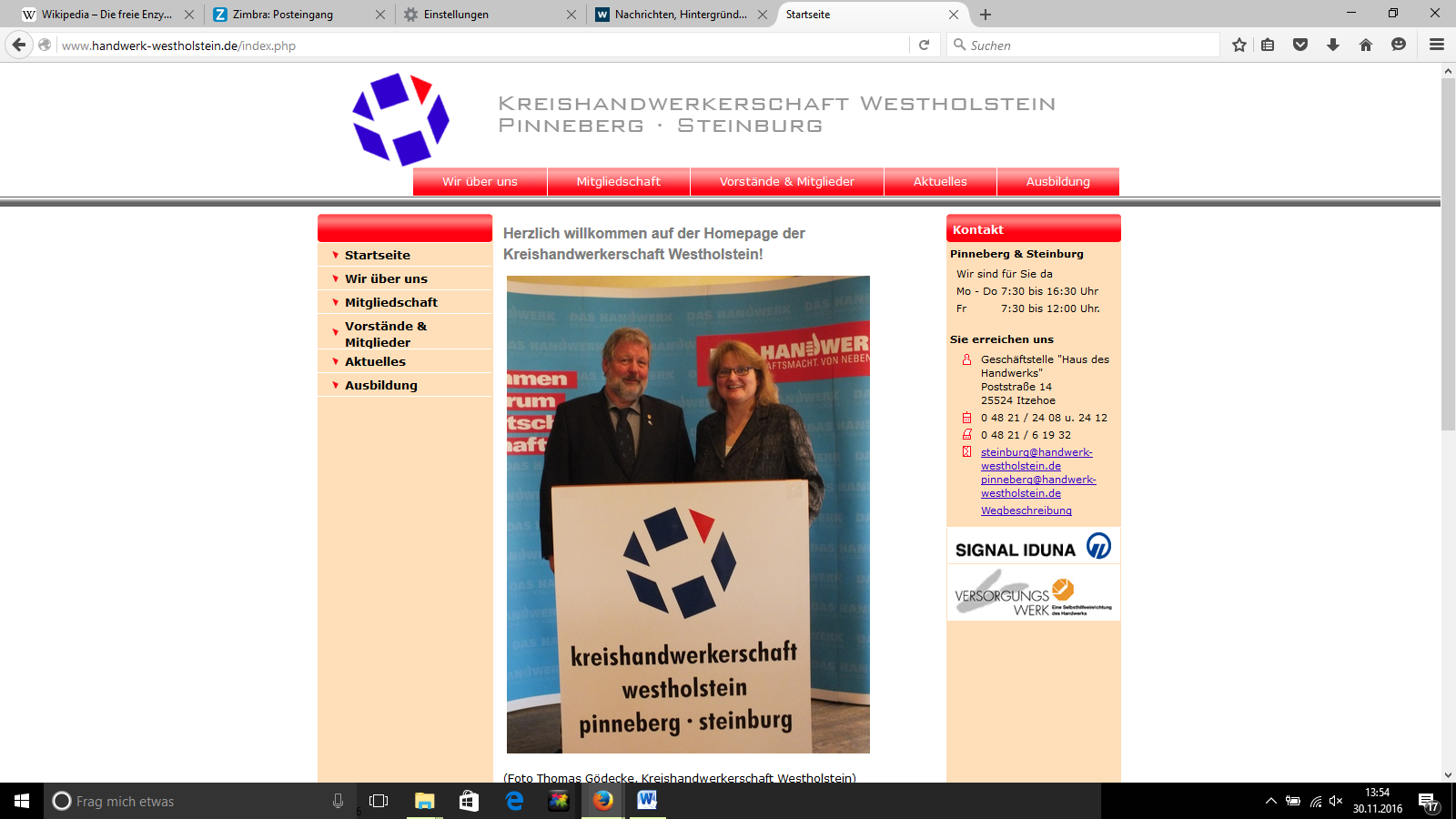 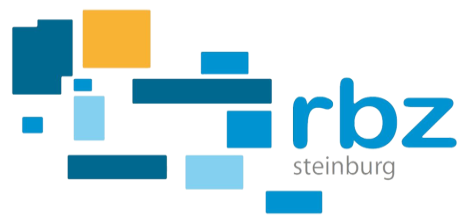 Speed DatingSehr geehrte Damen und Herren, seit ca. einem Jahr bilden wir Flüchtlinge aus. Im Sommer 2017 werden viele die notwendige  Ausbildungs- und Sprachreife besitzen. Gemeinsam mit vielen Akteuren beginnen wir jetzt konkret mit der Suche nach Ausbildungs- und Arbeitsplätzen.Dafür brauchen wir Ihre Unterstützung !Wir laden Sie deshalb ein Termin: Donnerstag 09.02.2017 um 18.00 Uhr im rbz steinburg, 
         Raum H0.03 (Juliengardeweg 9-13, 25524 Itzehoe)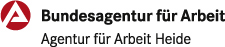 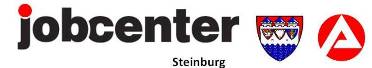 Zur organisatorischen Vorbereitung wäre es hilfreich, wenn Sie uns folgende Fragen vorab beantworten könnten.Ich melde mich an und besetze einen TischBitte senden Sie diese Anmeldung bis zum 1.2.2017 an:Kontaktdaten:Mail: wenzlaff@rbz-steinburg.deFax: 04821-683-55Für Fragen stehen wir Ihnen gerne jederzeit zur Verfügung (Tel.: 04821-683-903).Mit Dank für Ihre UnterstützungDr. Reinhold Wenzlaff(Abteilungsleitung rbz steinburg)SPEED DATINGMigranten suchen Arbeit  Firmen bieten ArbeitAngaben zur Firma Bitte ausfüllenNameStraßePLZ, OrtTelefonMail-AdresseAnsprechpartner Wir bieten :Platz für BetriebserkundungFür ca. 8 TageAusbildungsplatz 2017Für: BerufArbeitsplatz 2017Für: BerufSonstige Anmerkungen